PNCWA – Yakima Valley Section Meeting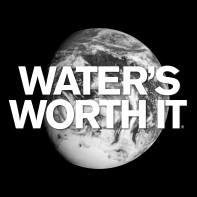 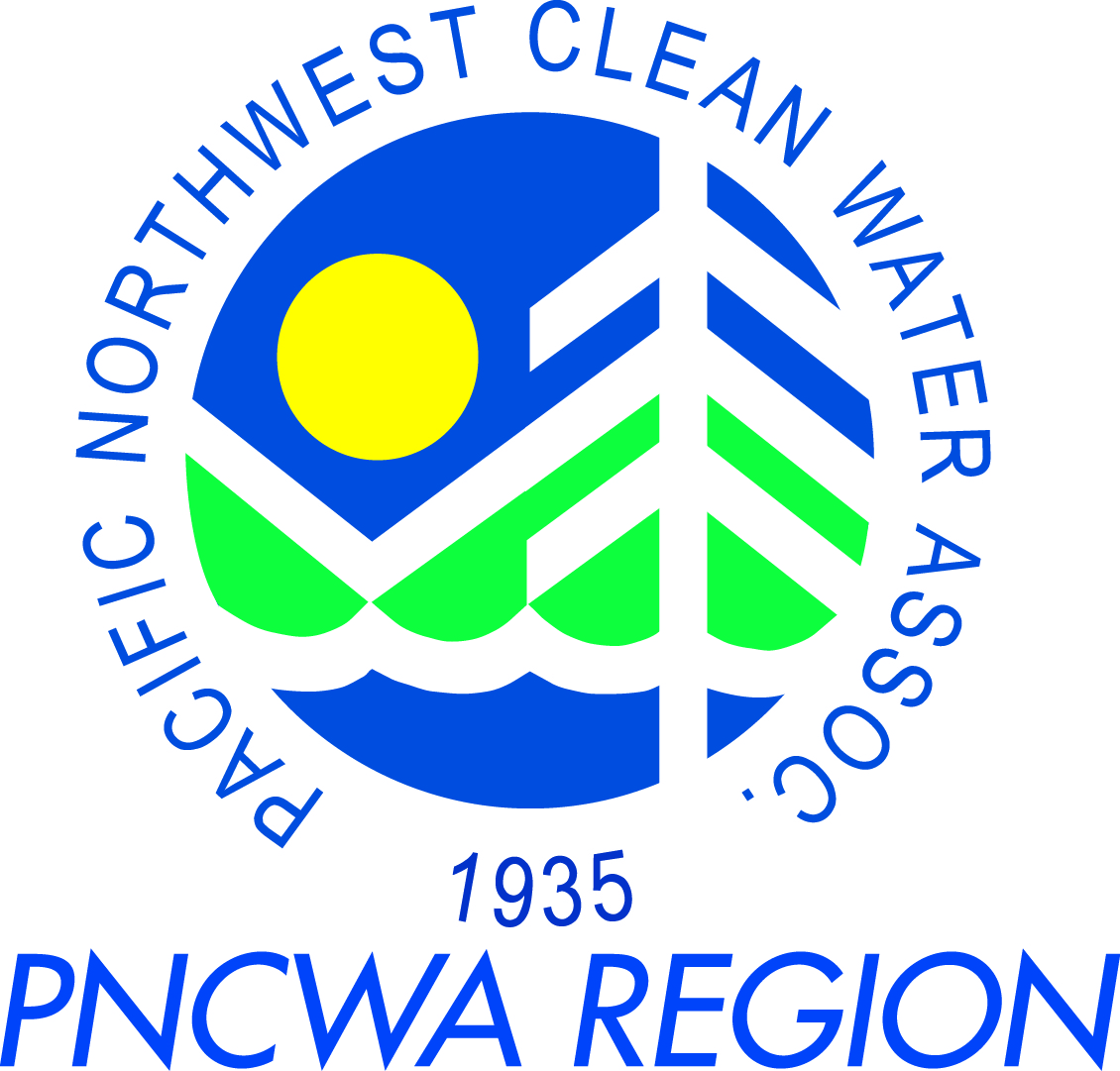 August 21st, 2014Meeting Location:			City of Grandview Library	            	500 W. Main St.		            	Grandview, WA 98930			Schedule:8:30 am – 9:00 am            PNCWA Section Business Meeting Section NewsScheduleWEF membership requirements for Section President and Treasurer9:00 am – 12:00 pm         Training (0.3 CEUs approved)                Session 1 (end 9:45) – Andy Schut (Cascade Analytical)                Session 2 (end 10:45) – Kelly Bladow (Oxarc)                Break – (15 min) Session 3 (end 12:00) - Justin Bellamy and Ted Pooler (Huibregtse, Louman Associates) 12:00 pm – 12:30 pm       Lunch at Grandview Library Lunch sponsored by Huibregtse, Louman Associates12:30 pm – 2:00 pm         Optional Tour (0.1 CEUs approved)                Tour of Lift Station and Electrical/Pump room by Dave Lorenz (City of Grandview)Training Topic and Presenter Information:Session 1:Presenters:  Andy Shut (Cascade Analytical)Topic: Creating legally defensible data through proper sample collection, preservation, hold time and documentation from a laboratory perspective.How sampling procedures can effect data quality and consistencyHold times and why they are critical to quality dataWhen to preserve and when not toThe importance of the chain of custody with regard to legal defensibilitySession 2:Presenter: Kelly Bladow (Safety Compliance Manager at Oxarc)Topic:  Safety with Chlorine and Bleach.Session 3:Presenters:  Justin Bellamy, PE and Ted Pooler, PE (Huibregtse, Louman Associates)Topic: City of Grandview Euclid Lift Station and Primary Clarifier Pump Station upgrades.